PAGE 1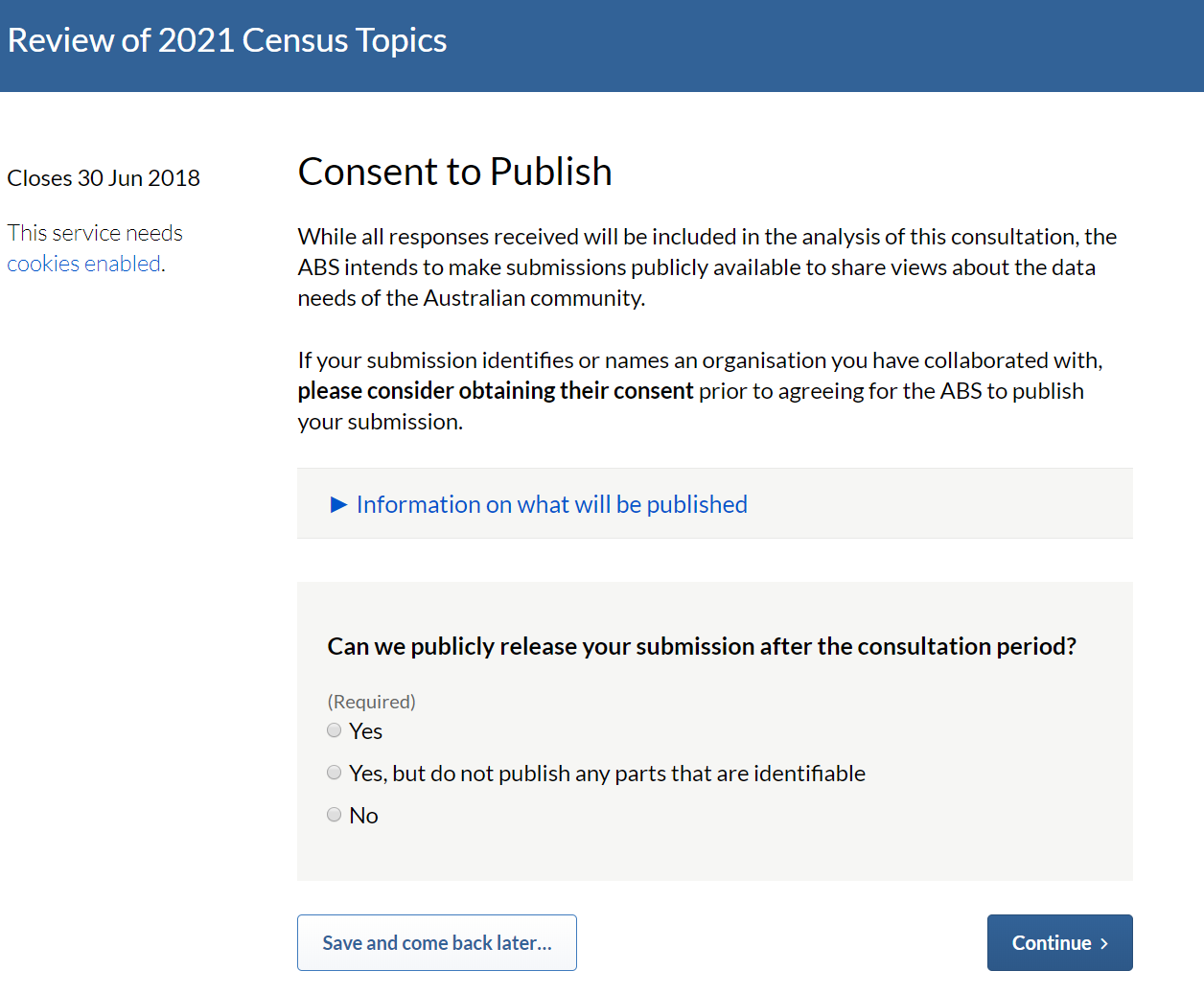 PAGE 2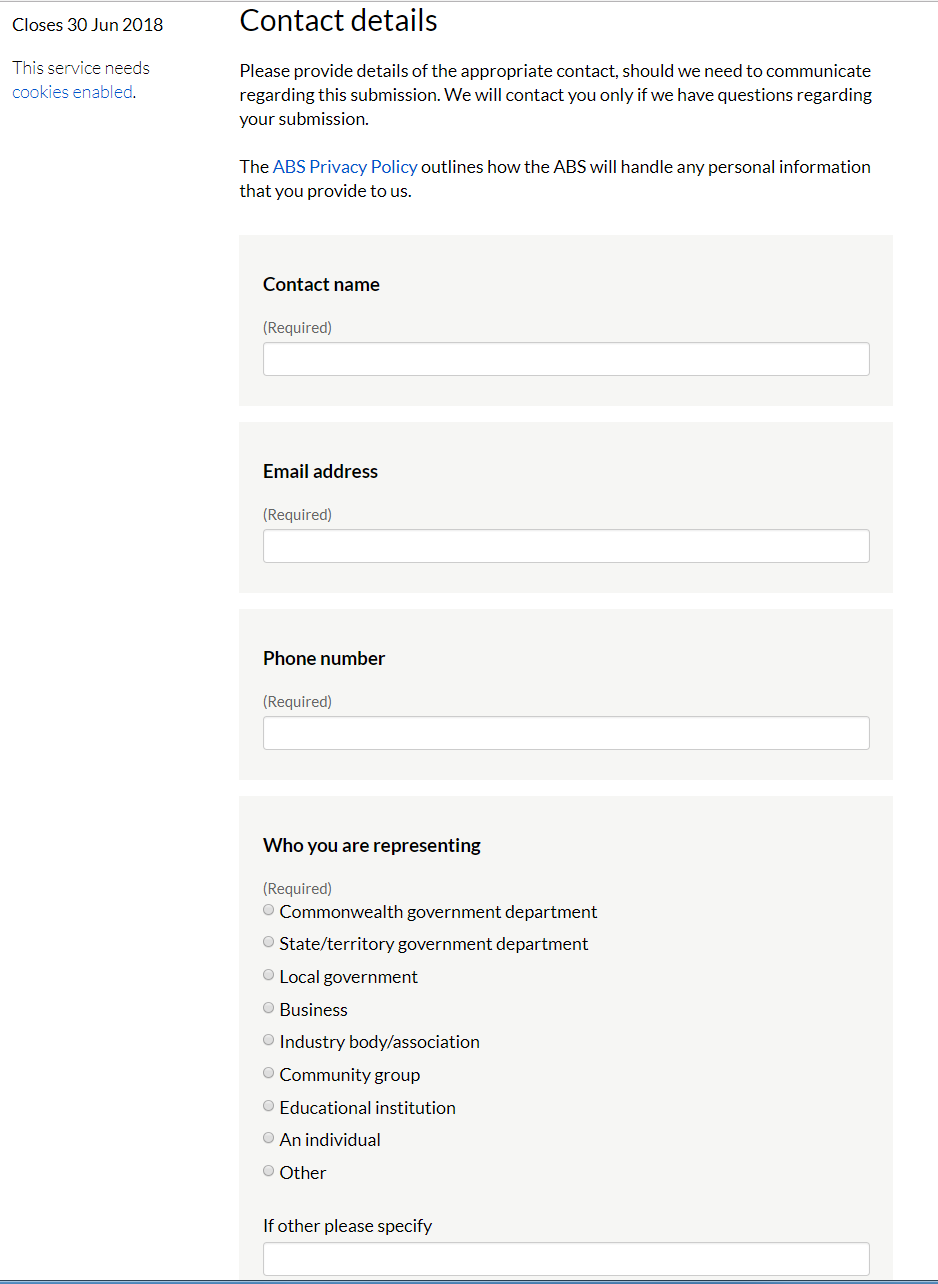 PAGE 2 continued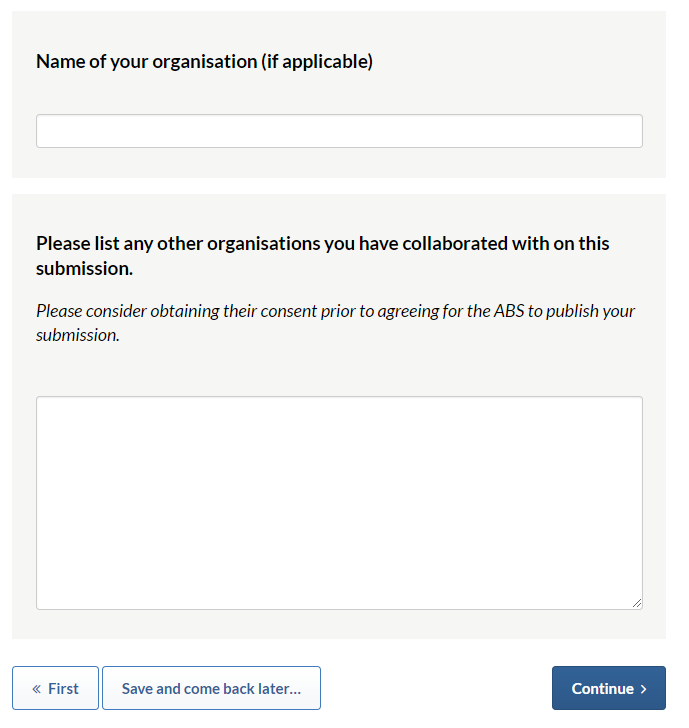 PAGE 3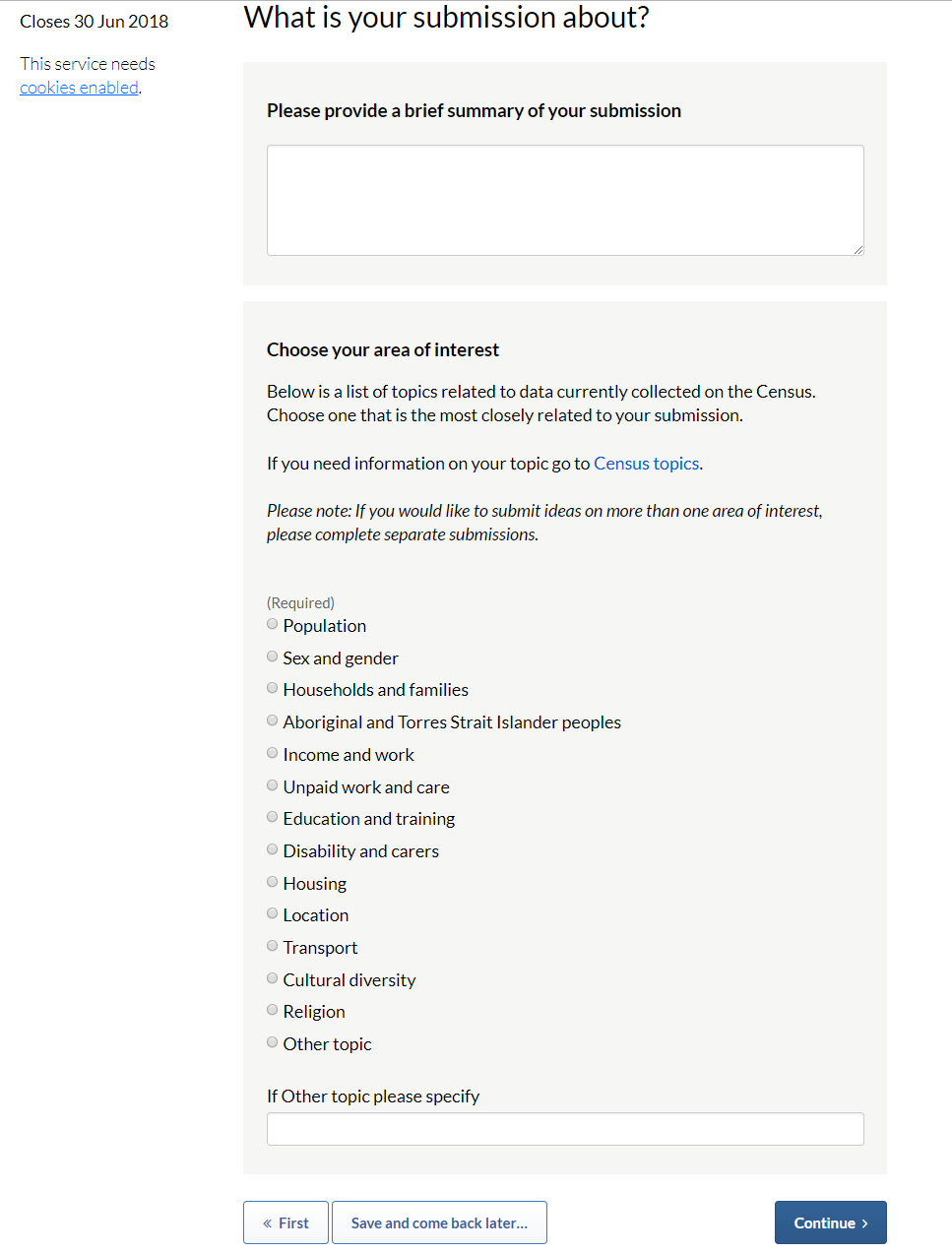 PAGE 4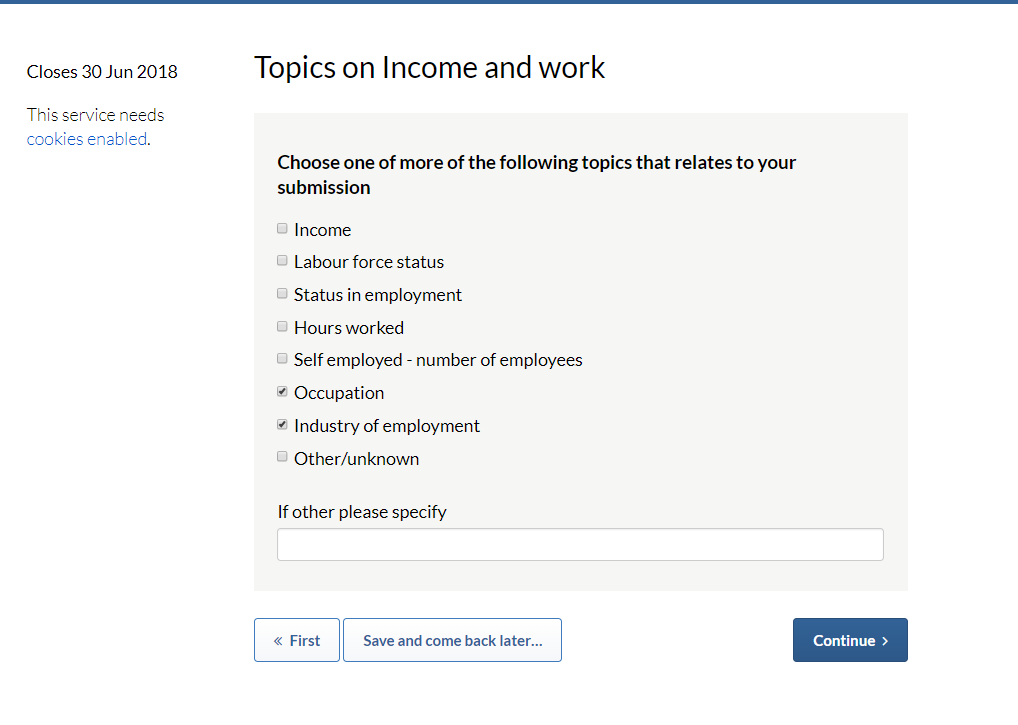 PAGE 5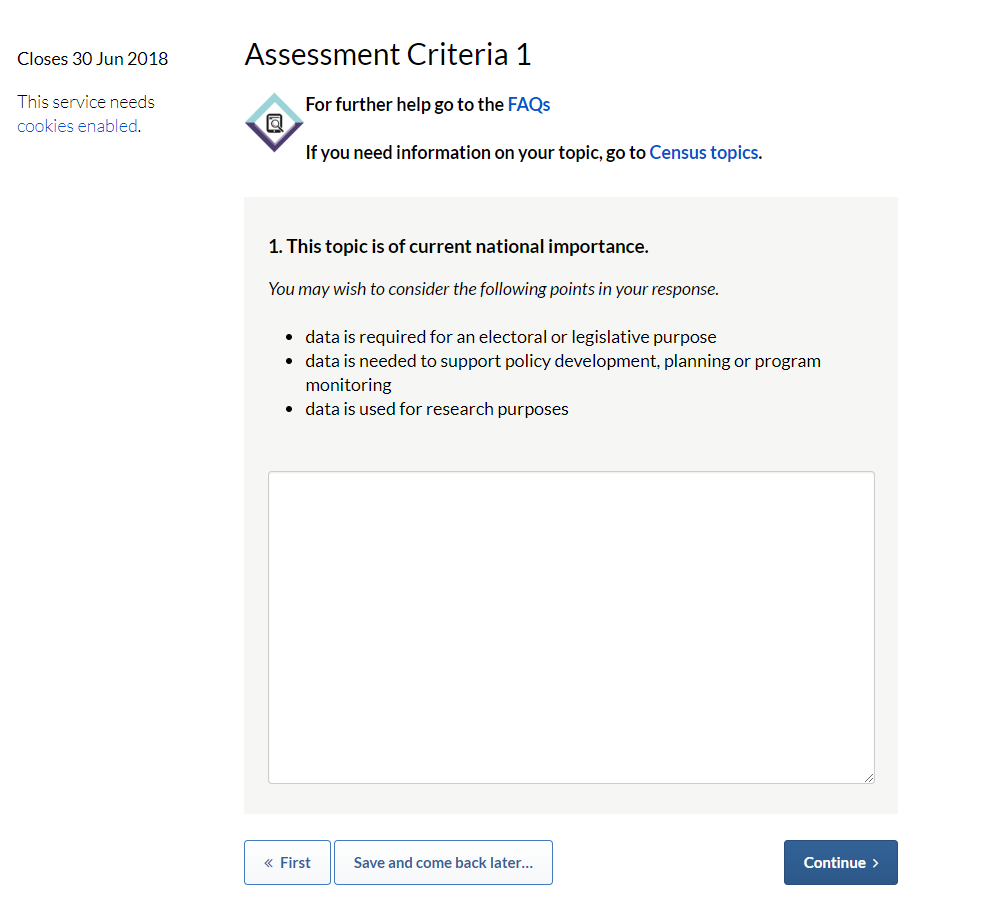 PAGE 6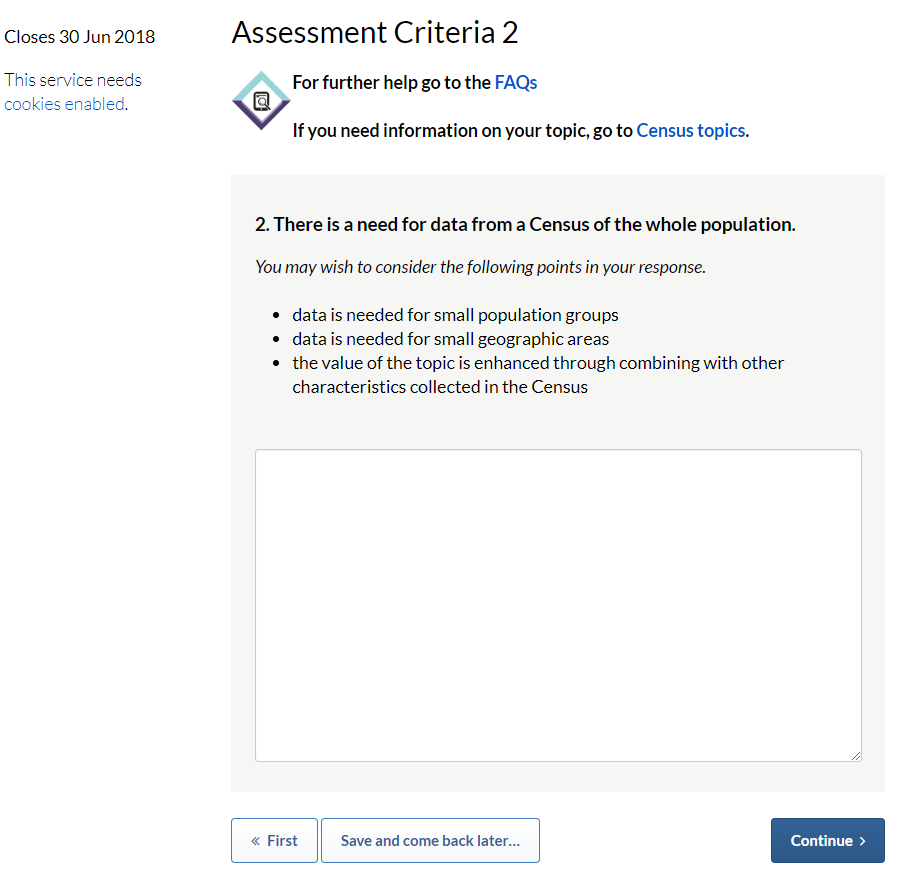 PAGE 7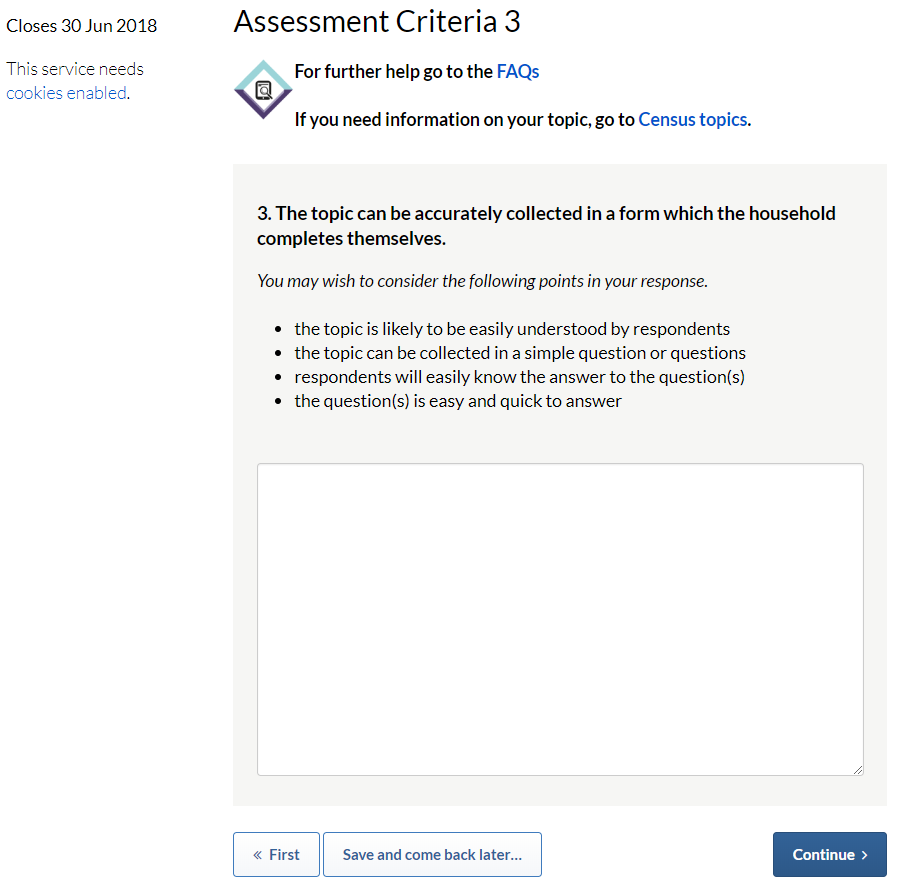 PAGE 8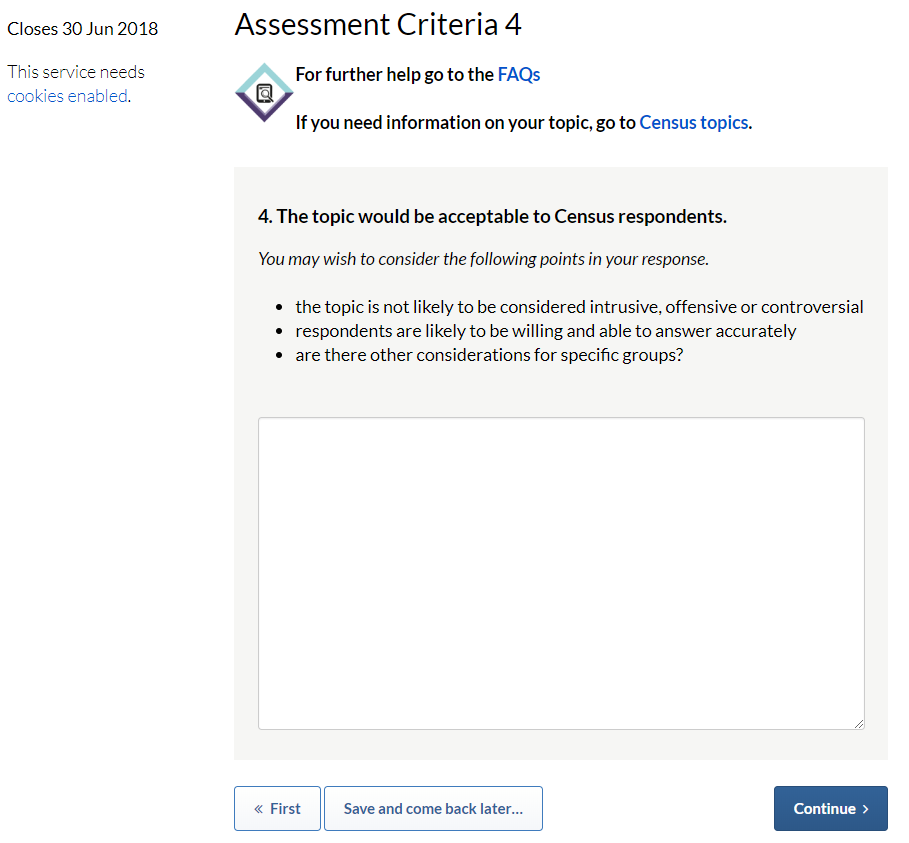 PAGE 9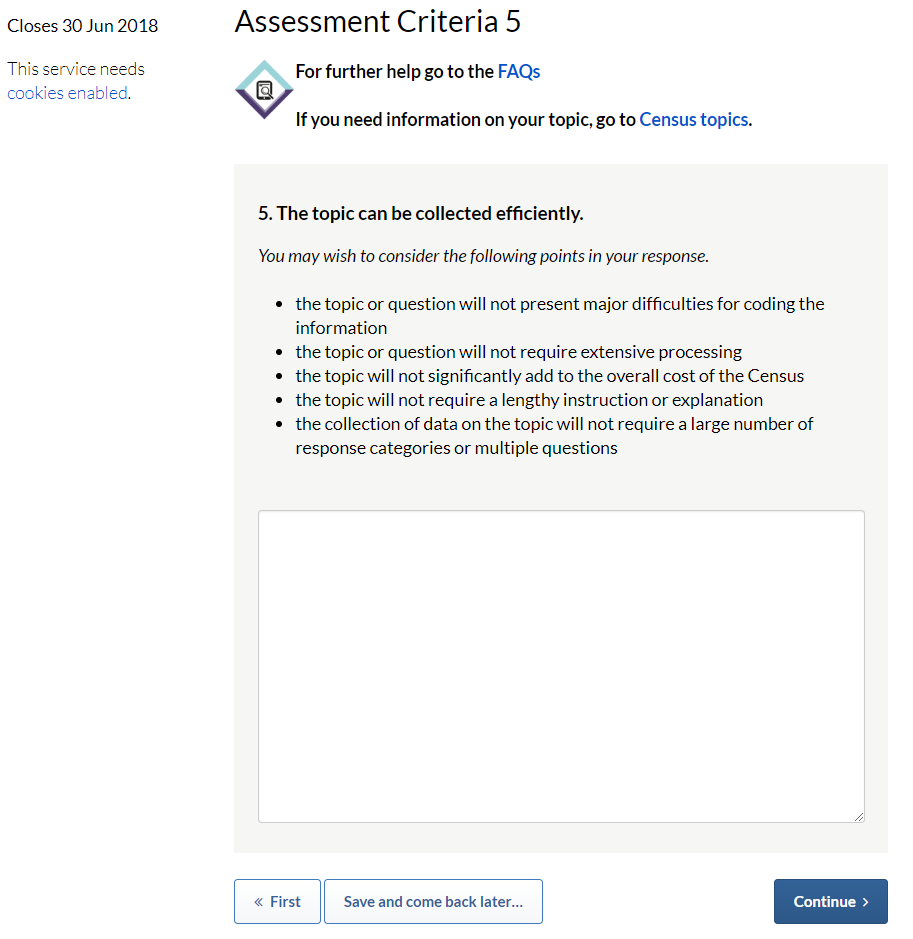 PAGE 10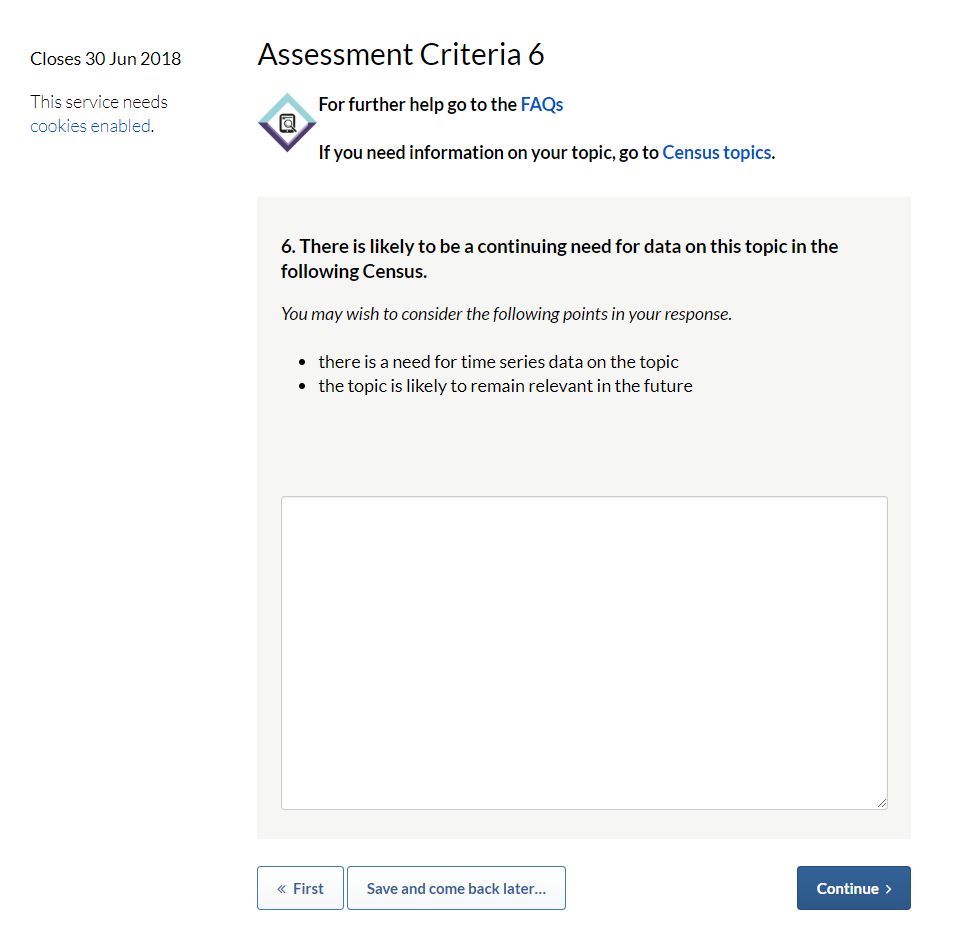 PAGE 11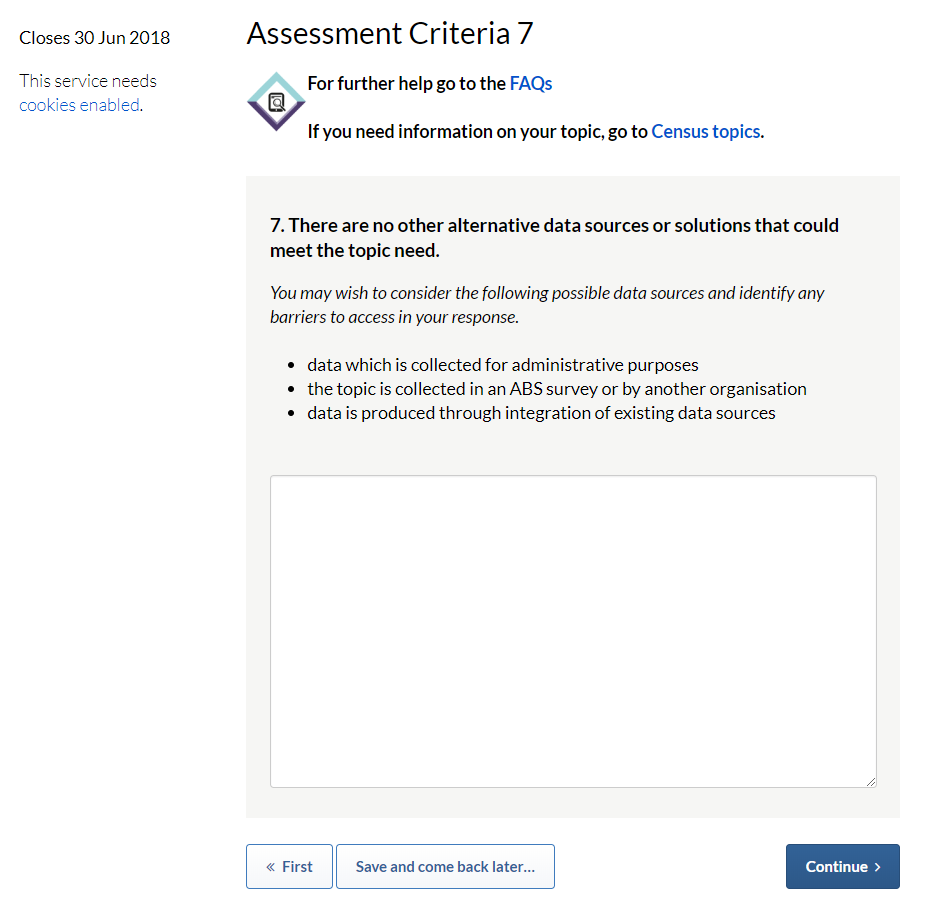 PAGE 12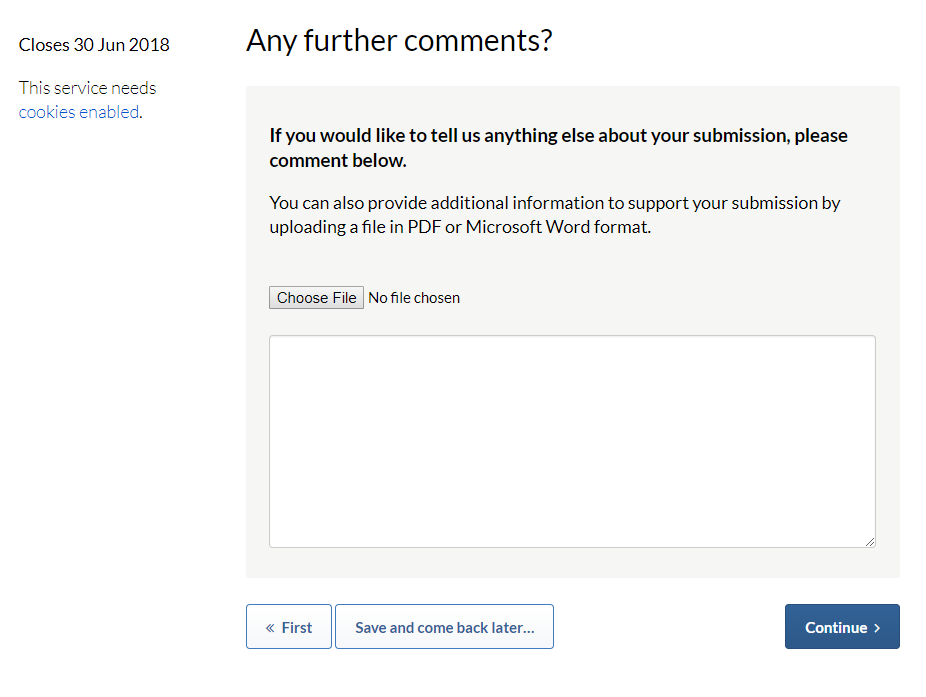 PAGE 13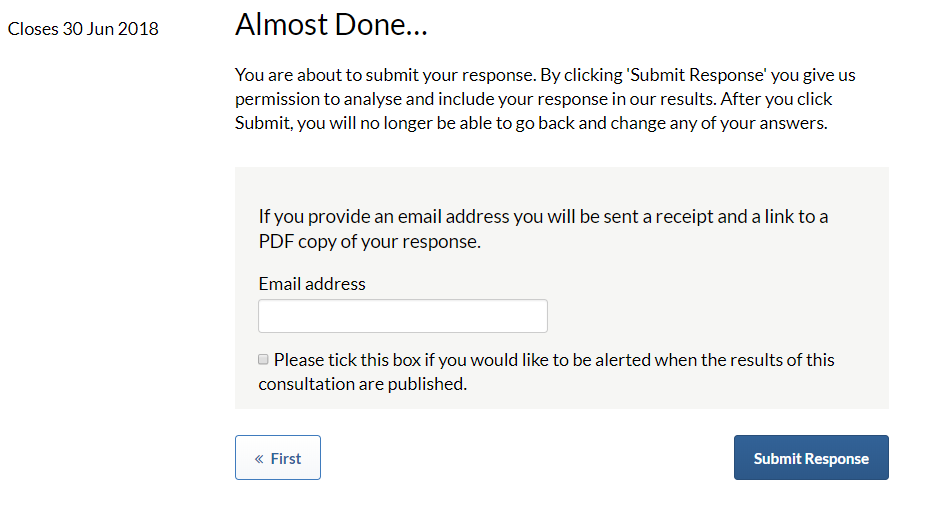 